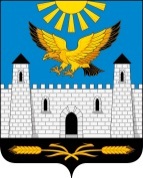 ГIАЛГIАЙ                	                       РЕСПУБЛИКАРЕСПУБЛИКА                                  ИНГУШЕТИЯГОРОДСКОЙ СОВЕТ ДЕПУТАТОВ МУНИЦИПАЛЬНОГО ОБРАЗОВАНИЯ ГОРОДСКОЙ ОКРУГ ГОРОД КАРАБУЛАКЭЛДАРХА ГIАЛА СОВЕТ        386231, РИ, г. Карабулак, ул. Джабагиева, 142, Здание городского Совета, тел.(ф):88734 44-48-47, e-mail: gorsovet-06@mail.ru                                    РЕШЕНИЕ   №  7/3-4                                     "   09  "    августа      2021 г.
"Об утверждении порядка определения части территории муниципального образования "Городской округ город Карабулак", на которой могут реализовываться инициативные проекты"В соответствии с Федеральным законом от 06.10.2003 N 131-ФЗ "Об общих принципах организации местного самоуправления в Российской Федерации", руководствуясь Уставом муниципального образования "Город Карабулак", городской Совет депутатов муниципального образования "Городской округ город Карабулак" решил:1. Утвердить Порядок определения части территории муниципального образования "Городской округ город Карабулак", на которой могут реализовываться инициативные проекты, согласно приложению.2. Признать утратившим силу решение городского Совета депутатов муниципального образования "Городской округ город Карабулак" от 29 июня 2021 года № 6/2-4 "Об утверждении порядка определения части территории муниципального образования "Городской округ город Карабулак", на которой могут реализовываться инициативные проекты". 3. Настоящее решение опубликовать на официальном сайте муниципального образования "Городской округ город Карабулак", а также в газете "Керда Ха".4. Настоящее решение вступает в силу со дня его официального опубликования.Председатель городского Совета депутатовмуниципального образования "Городской округ город Карабулак"                                 М.А.МартазановГлава муниципального образования "Городской округ город Карабулак"                                 М-Б.М. Осканов   Приложение
к проекту решения
городского Совета депутатов
муниципального образования 
"Городской округ город Карабулак"
от 09 августа 2021 г. N7/3-4Порядок
определения части территории муниципального образования           "Городской округ город Карабулак", на которой могут                  реализовываться инициативные проекты1. Общие положения1.1. Настоящий порядок устанавливает процедуру определения части территории муниципального образования "Городской округ город Карабулак", на которой могут реализовываться инициативные проекты.1.2. Для целей настоящего Порядка инициативный проект - проект, внесенный в администрацию муниципального образования "Городской округ город Карабулак" (далее – администрация города Карабулак), посредством которого обеспечивается реализация мероприятий, имеющих приоритетное значение для жителей муниципального образования "Городской округ город Карабулак" или его части по решению вопросов местного значения или иных вопросов, право решения, которых предоставлено органам местного самоуправления муниципального образования (далее - инициативный проект);1.3. Часть территории, на которой могут реализовываться инициативные проекты, устанавливается постановлением администрации муниципального образования "Городской округ город Карабулак".1.4. Частями территории муниципального образования, на которых могут реализовываться инициативные проекты, являются:1) подъезд многоквартирного дома;2) многоквартирный дом;3) группа многоквартирных домов и (или) жилых домов (в том числе улица, квартал или иной элемент планировочной структуры);4) населенный пункт;5) иные территории проживания граждан.1.5. С заявлением об определении части территории, на которой может реализовываться инициативный проект, вправе обратиться инициаторы проекта: 1) инициативная группа численностью не менее десяти граждан, достигших шестнадцатилетнего возраста и проживающих на территории муниципального образования "Городской округ город Карабулак"; 2) органы территориального общественного самоуправления;3) юридические лица;  4) индивидуальные предприниматели. 2. Порядок внесения и рассмотрения заявления об определении части территории, на которой может реализовываться инициативный проект2.1. Для установления части территории, на которой могут реализовываться инициативные проекты, инициатор проекта обращается в администрацию города Карабулак с заявлением об определении части территории, на которой планирует реализовывать инициативный проект (далее - заявление), по форме согласно приложению к настоящему Порядку.Заявление подается в администрацию одновременно с представлением на рассмотрение инициативного проекта. При этом, инициативный проект до внесения в администрацию на рассмотрение подлежит обсуждению в соответствии с Положением о порядке выдвижения, внесения, обсуждения, рассмотрения инициативных проектов, а также проведения их конкурсного отбора, утвержденным городским Советом депутатов муниципального образования "Городской округ город Карабулак".2.2. Заявление об определении части территории, на которой планируется реализовывать инициативный проект подписывается инициаторами проекта.В случае, если инициатором проекта является инициативная группа граждан, заявление подписывается всеми членами инициативной группы граждан с указанием фамилий, имен, отчеств (при наличии), дат рождения, адресов места жительства и контактных телефонов.В случае, если инициатором проекта является орган ТОС, заявление подписывается членами органа ТОС с указанием фамилий, имен, отчеств (при наличии), контактных телефонов.В случае, если инициатором проекта является юридическое лицо, заявление подписывается руководителем юридического лица с указанием фамилии, имени, отчества (при наличии), контактного телефона.В заявлении инициатор проекта указывает:1) наименование инициативного проекта;2) вопросы местного значения сельского поселения, на решение которых направлен инициативный проект, или иные вопросы, право решения, которых предоставлено органам местного самоуправления сельского поселения;3) краткое описание инициативного проекта, обоснование его актуальности, мероприятия по его реализации;4) адрес, по которому администрация города Карабулак направляет копию принятого решения.2.3. К заявлению инициатор проекта прилагает следующие документы:1) описание инициативного проекта, включающее:- проблему, решение которой имеет приоритетное значение для жителей муниципального образования;- предложения по решению указанной проблемы;- ожидаемый результат реализации инициативного проекта;- предварительный расчет необходимых расходов на реализацию инициативного проекта;- сведения о возможном финансовом, имущественном или трудовом участии заинтересованных лиц в реализации инициативного проекта;- указание на необходимый объем финансовой поддержки за счет средств местного бюджета для реализации инициативного проекта;2) копию протокола собрания инициативной группы о принятии решения о внесении в администрацию города Карабулак инициативного проекта и определении части территории, на которой предлагается его реализация;3) копию документа, подтверждающего полномочия руководителя органа ТОС (руководителя и (или) представителя органа ТОС) или юридического лица (в случае, если инициатором проекта является орган ТОС или юридическое лицо).4) схему части территории муниципального образования "Городской округ город Карабулак", на которой могут реализовываться инициативные проекты (с указанием улиц, дома (домов)) и описание границ (с указанием улиц, дома (домов)).2.4. Администрация города Карабулак в течение 30 календарный дней со дня поступления заявления принимает решение:1) об определении части территории, на которой планируется реализовывать инициативный проект;2) об отказе в определении части территории, на которой планируется реализовывать инициативный проект.2.5. Об определении части территории на которой планируется реализовывать инициативный проект принимается в форме постановления.Копия данного правового акта не позднее 3 рабочих дней со дня его издания направляется инициатору (инициаторам) проекта.   2.6. Решение об отказе в определении части территории, на которой предлагается реализовывать инициативный проект, принимается в следующих случаях:1) часть территории выходит за пределы территории муниципального образования "Городской округ город Карабулак";2) запрашиваемая часть территории закреплена в установленном порядке за иными пользователями или находится в собственности;3) в запрашиваемой части территории реализуется иной инициативный проект;4) виды разрешенного использования земельного участка на запрашиваемой части территории не соответствует целям инициативного проекта;5) реализация инициативного проекта на запрашиваемой части территории противоречит нормам федерального, либо регионального, либо муниципального законодательства;6) принятие администрацией решения об отказе в поддержке инициативного проекта.О принятом решении инициатору (инициаторам) проекта сообщается в письменном виде с обоснованием принятого решения в течении 3 рабочих дней. 2.7. При установлении случаев, указанных в п.п. 1 - 5 части 2.6 настоящего Порядка, администрация города Карабулак вправе предложить инициаторам проекта иную часть территории для реализации инициативного проекта.2.8. Отказ в определении запрашиваемой для реализации инициативного проекта части территории, не является препятствием к повторному представлению документов для определения указанной территории, при условии устранения препятствий, послуживших основанием для принятия администрацией города Карабулак соответствующего постановления.3. Заключительные положения3.1. Постановление администрации города Карабулак об отказе в определении части территории, на которой планируется реализовывать инициативный проект, может быть обжаловано в установленном законодательством порядке.Приложение
к Порядку
определения части территории
муниципального образования "Городской округ город Карабулак", на которой могут
реализовываться инициативные проектыЗаявлениеоб определении части территориимуниципального образования "Городской округ город Карабулак",на которой могут реализовываться инициативные проекты1. Наименование инициативного проекта: ___________________________________________________________________________________________________________2. Инициатор проекта: ___________________________________________________                              (наименование инициатора проекта)3. Вопросы местного значения муниципального образования "Городской округ город Карабулак", на решение которых направлен инициативный проект, или иные вопросы, право решения, которых предоставлено органам местного самоуправления муниципального образования "Городской округ город Карабулак" __________________________________________________________________________________________________________________________________________________4. Описание инициативного проекта: ________________________________________________________________________________________________________________________________________________________________________________________                         (указывается кратко)5. Актуальность проблемы, на решение которой направлен проект: ____________________________________________________________________________________________________________________________________________________________                   (указывается кратко обоснование)6. Мероприятия по реализации инициативного проекта: _______________________________________________________________________________________________________________________________________________________________________                         (указываются кратко)7. Сведения об инициаторе проекта:8. Адрес для направления письма или копии принятого решения: _____________________________________________________________________________________Приложения:"___" ____________ 20__ г.NФ.И.О.Дата рожденияАдрес места жительства, контактный телефонПодпись1.2.